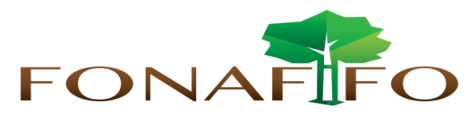 Fondo Nacional de Financiamiento  ForestalJunta DirectivaSesión Ordinaria N°08-2020, miércoles 09 de septiembre de 2020 a las 09:00 a.m. presencia virtualAGENDALectura y aprobación de la agenda del díaLectura y aprobación Acta N°07-2020Plan-Presupuesto 2021 del Fideicomiso 544 Fonafifo/BNCRModificación presupuestaria Nº3-2020Solicitud de la ONF modificación manual de procedimientos PSA disminución densidad de siembra en tecaInforme de actualización FunbamModificación al Reglamento de Crédito de Fonafifo, para adecuarse a la ley Adición de los artículos 36 Bis, 36 Ter, 36 Quarter 44 ter y Reforma de los artículo 44 bis y 73 de la Ley 7472,  Promoción de la Competencia y Defensa Efectiva del Consumidor.Lectura de correspondenciaCorrespondencia enviada:Informe sobre Incidencia y severidad de la pudrición del tronco en plantaciones de gmelina arborea (melina), Costa Rica Oficio DG-OF-107-2020  enviado al Ministerio de Hacienda expresando la preocupación de la Junta Directiva sobre los impactos negativos que tendrán los recortes presupuestarios en el Programa de Pago por Servicios Ambientales.Propuesta de cambio del manual para resolver el tema de pago de la regenciaCorrespondencia recibida:Recurso extraordinario de revisión Jardines de Shangrilah  S. A.Puntos variosActualización del proceso de articulación del PSA con NamasInforme sobre reunión con nueva Ministra de Ambiente y EnergíaActualización sobre la salida de la Presidente de Junta DirectivaSituación caso Cuestamora Bosques S.A.